LIST OF MILITARY EXHIBITS/ПЕРЕЧЕНЬ ВОЕННЫХ ЭКСПОНАТОВIf your exposition includes military exhibits, please, list them below/ Если ваша экспозиция включает экспонаты военного назначения, пожалуйста, укажите их ниже:Signature/Подпись _________________________ 			Stamp/Печать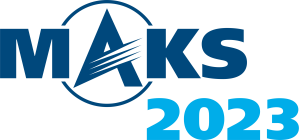 FORM 3.0Please return until April, 25, 2023 to: AVIASALON JSCe-mail:  list@aviasalon.com Company/Название компании: Web: Country/Страна:Address/Адрес: Contact person/Ф.И.О. контактного лица: Telephone/Телефон: Contact person/Ф.И.О. контактного лица: E-mail:Forwarding company (name and country)/Название и страна транспортно-экспедиционной компании:Forwarding company (name and country)/Название и страна транспортно-экспедиционной компании:Means of transportation/Способ доставки (вид транспорта) :Means of transportation/Способ доставки (вид транспорта) :Date of delivery to exhibition site/Дата доставки на выставочный комплекс:Date of delivery to exhibition site/Дата доставки на выставочный комплекс:Point of dispatch/Место отправки:Point of dispatch/Место отправки:Point of destination/Место назначения:Point of destination/Место назначения:NoExhibit/ЭкспонатBTN code(Bruxelles Trade Nomenclature code)/ БТН код (Брюссельская Таможенная Номенклатура)Quantity (units)/Количество (ед.)Form of Presentation (indicate scale of mock-up) /Форма представления ( если модель, указать масштаб)NoExhibit/ЭкспонатBTN code(Bruxelles Trade Nomenclature code)/ БТН код (Брюссельская Таможенная Номенклатура)Quantity (units)/Количество (ед.)Form of Presentation (indicate scale of mock-up) /Форма представления ( если модель, указать масштаб)12345